Coursework Planning Form: Faculty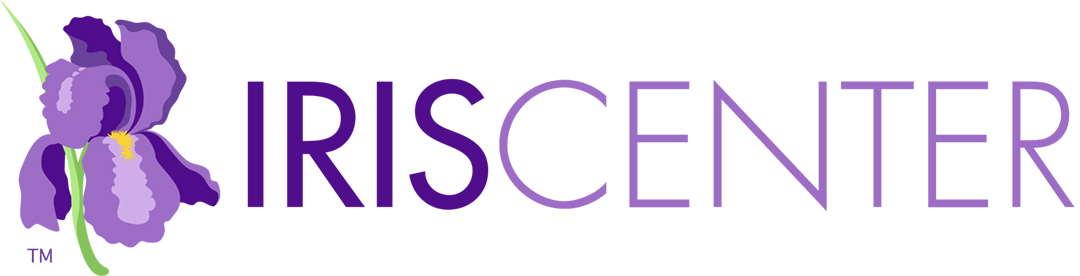 Addressing Collaboration across CoursesDirections: In the top row, provide the number and name for each course in your program that addresses the topic. Provide the semester the course is taken. Put an X in the cell to indicate what resources will be used in each course. Once completed, ensure there is no overlap in resources across programs (unless intentional). Additionally, ensure there is not an overload of IRIS activities across courses offered in the same semester.Notes on UseCourse Name and Number; SemesterModulesAccommodations to the Physical Environment: Setting Up a Classroom for Students with Visual DisabilitiesFamily Engagement: Collaborating with Families of Students with DisabilitiesParents: Supporting Learning during the COVID-19 PandemicSchool Counselors: Facilitating Transitions for Students with Disabilities from High School to Post-School SettingsSecondary Transition: Interagency CollaborationServing Students with Visual Impairments: The Importance of CollaborationThe Pre-Referral Process: Procedures for Supporting Students with Academic and Behavioral ConcernsWorking with Your School Nurse: What General Education Teachers Should Do to Promote Educational Success for Students with Health NeedsYouth with Disabilities in Juvenile Corrections (Part 2): Transition and Reentry to School and CommunityCase StudiesBeginning Teacher SupportActivitiesBehavior Management & ADHD: He Just Needs a Little DisciplineInclusion: He's Just a Goofy GuyDisability Awareness: Community SupportDual Language Learners: Working with Families of Young ChildrenFamily Engagement: Involving All FamiliesFamily Engagement: Opportunities for InvolvementInformation Briefs10 Reasons to Support Inclusive School Communities for ALL Students8 Ideas for Engaging Families and the CommunityComprehensive Inclusive Education: General Education & the Inclusive IEPCooperative TeachingEffective Teacher Professional DevelopmentEngaging with Families in Conversations about Sensitive TopicsHow to Break Down Communication Barriers between Teachers and FamiliesIncluding Voice in Education: Addressing Equity through Student and Family Voice in Classroom LearningInstructional AccommodationsJoining Together to Create a Bold Vision for Next-Generation Family Engagement: Engaging Families to Transform EducationJuvenile Justice Research-to-Practice Implementation Resources: Family Engagement and InvolvementThe Essential Role of Elementary School CounselorsThe Essential Role of High School CounselorsThe Essential Role of Middle School CounselorsWhen Students Struggle: A Teacher's Guide to Communicating with FamiliesVideo VignettesEffective Family Engagement Could Look Like ThisWelcome to Our New Series on High-Leverage Practices